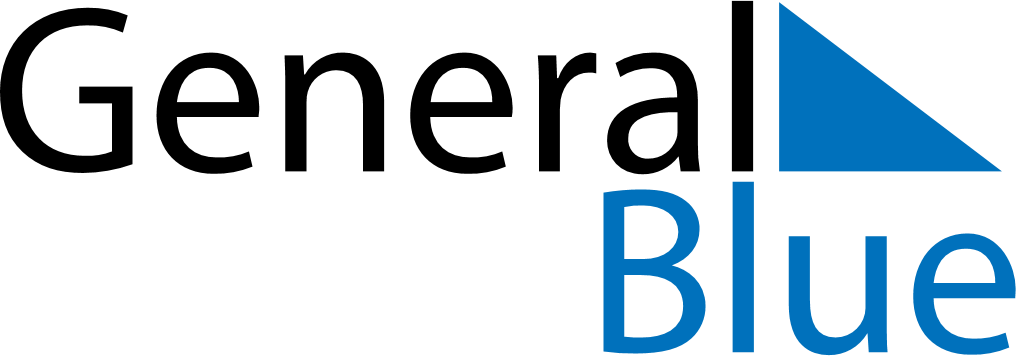 August 2022August 2022August 2022AnguillaAnguillaSUNMONTUEWEDTHUFRISAT123456August MondayAugust ThursdayConstitution Day78910111213141516171819202122232425262728293031